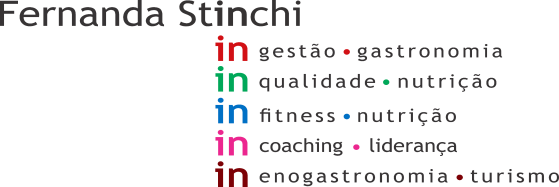 Data: 12/06/01Início: 14:30Cliente: Madrid 1Término: 17:00Consultor:  Diango	Setor- Estoque padariaNÃO CONFORMIDADE: Presença de produto vencido após aberto, canela em pó. 07/06/2021AÇÃO CORRETIVA: Descartar.Setor – Produção padariaNÃO CONFORMIDADE: Presença de acumulo de gelo importante em freezer de produtos abertos.AÇÃO CORRETIVA: Providenciar degelo. NÃO CONFORMIDADE: Presença de produto vencido na área de manipulação, canela em pó. Vencido em 06/06/2021AÇÃO CORRETIVA: Descartar.NÃO CONFORMIDADE:Presença de produto vencido na área de manipulação, Orégano. Vencido em 07/06/2021AÇÃO CORRETIVA: Descartar.Setor- Despensa farinhas ( em baixo da escada) NÃO AUDITADA POR ESTAR FECHADASetor- Padaria atendimentoNÃO CONFORMIDADE: Salgados recheados expostos para venda, em temperatura ambiente.AÇÃO CORRETIVA: Expor para venda, refrigerado até 7°C, ou aquecido com no mínimo 60°C.NÃO CONFORMIDADE: Presença de planilha preenchida de forma errada, temperatura superior ao indicado pela legislação. AÇÃO CORRETIVA: Preencher corretamente e orientar os colaboradores envolvidos no processo. Setor- Padaria LojaNÃO CONFORMIDADE: Tortas recheadas, e bolos com cobertura, expostos para venda, em temperatura ambiente.AÇÃO CORRETIVA: Expor para venda, refrigerado até 7°C, ou aquecido com no mínimo 60°C.Setor- Câmara congelada padariaNÃO CONFORMIDADE: Presença de acumulo de gelo próximo ao condensador. (RECORRENTE)AÇÃO CORRETIVA: Providenciar degelo. Setor- Câmara fria padariaNÃO CONFORMIDADE: Presença de produto vencido na câmara, Gema de ovo pasteurizada fechada, 4 embalagens. (vencida em 07/06/2021)AÇÃO CORRETIVA: Descartar.Setor- Manipulação FriosNÃO CONFORMIDADE: Presença de papeleira desabastecida.AÇÃO CORRETIVA: Providenciar abastecimento. Setor- Frios/Armário e prateleira (área externa)NÃO CONFORMIDADE: Presença de sujidade em caixas de armazenamento de adesivos. (RECORRENTE)AÇÃO CORRETIVA: Providenciar higienização e  orientar os colaboradores envolvidos no processo. Setor- Câmara fria/FriosNÃO CONFORMIDADE: Presença de caixa de madeira no local. AÇÃO CORRETIVA: Proibido, retirar do local.  (Portaria 2619/2011)Setor- Câmara congelada/FriosNÃO CONFORMIDADE: Presença de proteção de hélices do condensador quebradas. (RECORRENTE)AÇÃO CORRETIVA: Providenciar troca. (RISCO DE DANIFICAR O CONDENSADOR)NÃO CONFORMIDADE: Presença de piso sujo. (RECORRENTE)AÇÃO CORRETIVA: Providenciar higienização. Setor- Frios atendimento/ LojaNÃO CONFORMIDADE: Presença de produto manipulado sem identificação. (presunto da marca Sadia).AÇÃO CORRETIVA: Identificar corretamente e orientar os colaboradores envolvidos no processo. Setor- Frios expositores loja (equipamentos de refrigeração/congelamento/ frutas secas)NÃO CONFORMIDADE: Presença de produto danificado em exposição. (Manteiga da marca Prèsidente)AÇÃO CORRETIVA:  Retirar do local e enviar para quebra. Setor-  Frios /Despensa frutas secas e castanhas (em baixo da escada)EM CONFORMIDADESetor-  F.L.V. /ManipulaçãoNÃO CONFORMIDADE: Setor de manipulação, não climatizado.AÇÃO CORRETIVA: Providenciar climatizador Portaria 2619 de 2011-7.16. A temperatura das áreas climatizadas deve ser mantida entre 12ºC e 18ºC e a manipulação nestas áreas não deve ultrapassar 2 horas por lote.NÃO CONFORMIDADE: Presença de limo em torneira da pia de higienização de mãos. (RECORRENTE)AÇÃO CORRETIVA: Providenciar higienização.NÃO CONFORMIDADE: Presença de colaboradora sem touca no local. (RECORRENTE)AÇÃO CORRETIVA: Orientar os colaboradores envolvidos no processo quanto a utilização correta de touca.Setor- F.L.V./Câmara friaNÃO CONFORMIDADE: Presença de produto embalado sem identificação. (repolho verde)AÇÃO CORRETIVA: Identificar corretamente e orientar todos os colaboradores no processo. NÃO CONFORMIDADE: Presença de excesso de produtos na câmara dificultando auditoria. (RECORRENTE)AÇÃO CORRETIVA: Organizar a câmara de forma a facilitar o trânsito dentro da mesma.Setor- F.L.V./EstoqueEM CONFORMIDADESetor- F.L.V./ Expositores lojaNÃO CONFORMIDADE: Presença de produto embalado sem identificação. (repolho verde)AÇÃO CORRETIVA: Identificar corretamente e orientar todos os colaboradores no processo. Setor- F.L.V. expositor refrigerado OrgânicosNÃO CONFORMIDADE: Presença de colaboradora sentada em lixeira. (RECORRENTE)AÇÃO CORRETIVA: Providenciar cadeira para colaboradora. Setor- F.L.V. Ilha OrgânicosNÃO CONFORMIDADE: Presença de lixeira sem tampa próximo a pia de lavagem de mãos (RECORRENTE)AÇÃO CORRETIVA: Providenciar tampa ou trocar lixeira. Setor- Açougue/Armário e prateleira (área externa)EM CONFORMIDADESetor- Açougue – Lava botasNÃO CONFORMIDADE: Presença de acúmulo de água em lava botas, favorecendo proliferação de bactérias.AÇÃO CORRETIVA: Não deixar água acumulada e orientar os colaboradores envolvidos no processo. Setor- Açougue AtendimentoNÃO CONFORMIDADE: Presença de limo em torneira e bancada de manipulação (RECORRENTE)AÇÃO CORRETIVA: Higienizar corretamente e orientar todos os colaboradores no processo. Setor- Açougue manipulaçãoNÃO CONFORMIDADE: Presença de lixeira suja na parte interna.AÇÃO CORRETIVA: Higienizar corretamente e orientar todos os colaboradores no processo. NÃO CONFORMIDADE: Presença de papeleira desabastecida.AÇÃO CORRETIVA: providenciar abastecimento. Setor- Açougue/ Câmara congeladaEM CONFORMIDADESetor- Açougue Câmara refrigeradaNÃO CONFORMIDADE: Presença de produto em descongelamento com identificação incorreta. Produto com identificação com validade de 10 dias.AÇÃO CORRETIVA: De acordo com a portaria 2619/2021, o processo deve ser de 3 dias. Setor- Açougue/ Expositores lojaNÃO CONFORMIDADE: Presença de carne bovina e suína moída. (RECORRENTE)AÇÃO CORRETIVA: Proibido  moer e embalar carne na ausência do consumidor.Setor- MerceariaEM CONFORMIDADESetor- Estoque/ Papel higiênicoEM CONFORMIDADESetor- Estoque higiene pessoal/descartáveisEM CONFORMIDADESetor- Estoque Escritório/descaráveisEM CONFORMIDADESetor- Estoque SecoNÃO CONFORMIDADE: Presença de tela protetora milimétrica com espaços superior ao recomendado (2mm). AÇÃO CORRETIVA: Providenciar troca da tela conforme especificado pela Portaria 2619/11.NÃO CONFORMIDADE: Bebedouro, sem etiqueta de controle de troca do filtro, com presença de limo. (RECORRENTE)AÇÃO CORRETIVA: Verificar a validade dos filtros dos bebedouros.  Limpar.NÃO CONFORMIDADE: Presença de de obstrução parcial de extintor de incêndio. (RECORRENTE)AÇÃO CORRETIVA:  Deixar o espaço para fácil acesso caso seja necessário. Setor- Área externaNÃO CONFORMIDADE: Alguns objetos em desuso, com acúmulo de sujidades. ( peças de andaime) (RECORRENTE )AÇÃO CORRETIVA: Identificar.NÃO CONFORMIDADE: Presença de caixa d’água em desuso com acumulo de água (RECORRENTE)AÇÃO CORRETIVA: armazenar de forma adequada à evitar o acumulo de água.Setor- Mezanino EM CONFORMIDADESetor- Cozinha funcionáriosNÃO  OBSERVADOSetor- RefeitórioNÃO CONFORMIDADE: Presença de diversos produtos abertos sem identificação e validade ( achocolatado em pó ) (RECORRENTE)AÇÃO CORRETIVA:  Identificar corretamente e orientar os colaboradores envolvidos. NÃO CONFORMIDADE: Saboneteira sem identificação  (RECORRENTE)AÇÃO CORRETIVA: Providenciar identificação. NÃO CONFORMIDADE: Presença de sujidade em geladeira de colaboradores. AÇÃO CORRETIVA: Providenciar higienizaçãoSetor- Descanso funcionáriosNÃO CONFORMIDADE: Bebedouro com data de validade incorreta. (RECORRENTE)AÇÃO CORRETIVA: Verificar e solicitar à manutenção a correção.Setor- Vestiário femininoNÃO CONFORMIDADE: Lixeira com pedal de acionamento da tampa quebrada.AÇÃO CORRETIVA: Providenciar manutenção.Setor- Vestiário masculinoNÃO CONFORMIDADE: Dispenser par sabonete parcialmente solto.AÇÃO CORRETIVA: Acionar a manutenção para correção. Setor- Descarte de resíduosNÃO OBSERVADOSetor- Banheiro estacionamentoNÃO CONFORMIDADE: Presença de lixeira sem tampa. AÇÃO CORRETIVA: Providenciar ou trocar a lixeira. Setor- Banheiro ClientesNÃO CONFORMIDADE: Presença de lixeira sem tampa em banheiro masculino. (RECORRENTE)AÇÃO CORRETIVA: Providenciar tampa ou trocar lixeiraSetor- RecebimentoEM CONFORMIDADESetor- Impróprios/trocaNÃO CONFORMIDADE: Presença de sujidade em ralo quebrado e com sujidade. (RECORRENTE)AÇÃO CORRETIVA: Providenciar higienização e troca do ralo. NÃO CONFORMIDADE: Presença de obstrução de Bomba de incêndio.AÇÃO CORRETIVA: Deixar o local livre para acesso. 